ALL. A RICHIESTA VIAGGIO DI ISTRUZIONE (oltre l’orario delle lezioni)AL DIRIGENTE SCOLASTICOdell’Istituto Comprensivo di Sant’Ilario d’Enza (RE)Oggetto: richiesta autorizzazione viaggio di istruzioneIn ottemperanza alle vigenti disposizioni e in base a quanto previsto dalla circ. 250/23, il/la sottoscritto/a docente ………………………………………coordinatore della classe ……………., sez. …della Scuola primaria/secondaria di 1° grado …………………………con la presente chiede, a nome dei colleghi del Team/Consiglio di classe, di effettuare il viaggio di istruzione in oggetto.Descrizione dettagliata e motivata (con riferimento alla rispondenza tra la proposta e le attività didattiche) dell’itinerario del viaggio di istruzione: ………………………………………………………………………………………………………………………………………………………………………………………………………………………………………………………………………………………………………………………………..Per l’organizzazione sono stati presi accordi con i seguenti Enti: ……………………………………………………………………………………………………………………………………………………………………………………………………………………Considerato il parere favorevole degli OO.CC., il/la sottoscritto/a riferisce di avere già informato i genitori rappresentanti di classe e di aver inviato alla Segreteria bozza del programma dettagliato del viaggio d’istruzione per la pubblicazione della circolare necessaria per la raccolta delle autorizzazioni per la partecipazione al viaggio di istruzione.          IL COORDINATORE DI CLASSE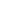 VISTO SI APPROVAIL DIRIGENTE SCOLASTICO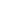 (Prof.ssa Raffaella A. L. Savino, Ph. D.)Località di destinazioneDataOrario partenzaOrario rientroMezzo di trasportoNominativo docenti accompagnatoriDocenti curricolariNominativo docenti accompagnatoriDocenti di sostegnoNominativo docenti supplentiDocenti curricolariNominativo docenti supplentiDocenti di sostegnoNumero alunni n. tot.Numero alunni n. DVA